Titel:Openbare verlichting BarendrechtOmschrijving:In deze dataset zijn de lichtmasten ontsloten die in beheer zijn bij de gemeente Barendrecht. Onderwerp:Natuur en milieu Trefwoorden:Openbare verlichting, beheer, gemeente, BarendrechtBeschrijving herkomst:Data afkomstig uit beheersysteem.Gebied:
Gemeente BarendrechtOpen data licentie:Creativecommonszero. CC0Schaal:1 : 100 tot 1 : 25.000Afbeelding: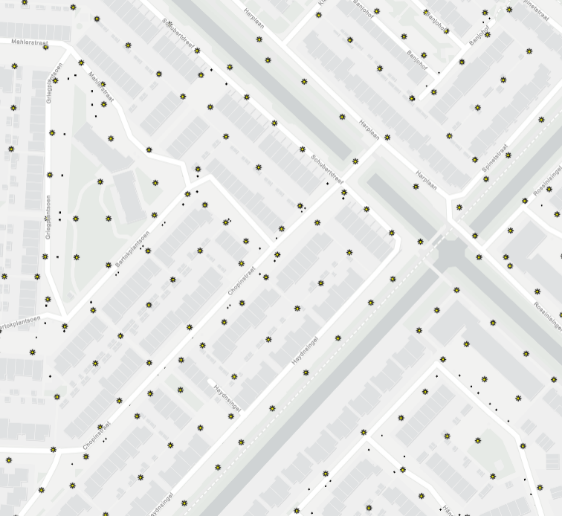 